.Intro after 42 counts (7x6 Waltz counts) (approx 15 secs)INTRO (S1 – S4 of the intro is waltz timing)S1: STEP R, POINT L, HOLD, CROSS L, SWEEP RS2: CROSS, SIDE, BEHIND, SWAYS3: SWAY HIPS RIGHT, SWAY HIPS LEFTS4: ¼ TURN R, FULL TURN R, STEP FORWARD L, HOLD(Alternative ¼ right stepping forward on right, Walk forward left, Walk forward right)REPEAT S1–S4 ABOVE, 3 MORE TIMES TO BRING YOU BACK TO THE 12 O’CLOCK WALL, THEN DO THE FOLLOWING SECTION 5, ONCE ONLYS5: STEP R, ½ PIVOT L, X 2, STOMP RIGHT, HOLD, STOMP LEFT, HOLDDANCE (Starts at approx 51 secs into music)S1: & JUMP, BEHIND, ¼ L, STEP R FORWARD, & JUMP, STEP BACK L, R ROCK BACK, RECOVERS2: STEP, HOLD, & STEP TOUCH, BACK L, BACK R,  L ½ SHUFFLES3: STEP, HOLD, & STEP TOUCH, FULL TURN L, ¼ L CHASSES4: R ROCK BACK, RECOVER, R KICK BALL CROSS, POINT R, HOLD, & POINT L, HOLDS5: & SIDE, CROSS ROCK, RECOVER, ¼ L CHASSE, STEP R, ½ PIVOT L, STEP RS6: FULL TURN R, POINT L, HOLD, & ROCK R, RECOVER, CROSS(Alternative Walk forward left, Walk forward right) )S7: ROCK L & CROSS, ROCK R, RECOVER, ¼ R COASTER WITH STOMP, HOLD, & WALK R, WALK LS8: STEP R ½ PIVOT L x2, R JAZZ BOX CROSSENDING: Unwind ½ right [12:00]ENJOY & HAVE FUN!Caribbean Pearl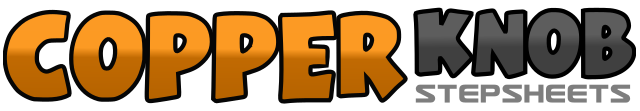 .......Count:64Wall:2Level:Intermediate.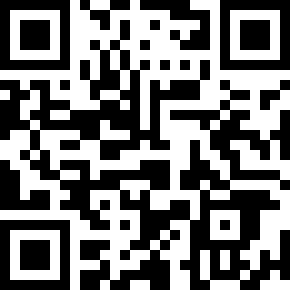 Choreographer:Maggie Gallagher (UK) - September 2011Maggie Gallagher (UK) - September 2011Maggie Gallagher (UK) - September 2011Maggie Gallagher (UK) - September 2011Maggie Gallagher (UK) - September 2011.Music:The Black Pearl (Dave Darell Radio Edit) - Scotty : (3:28)The Black Pearl (Dave Darell Radio Edit) - Scotty : (3:28)The Black Pearl (Dave Darell Radio Edit) - Scotty : (3:28)The Black Pearl (Dave Darell Radio Edit) - Scotty : (3:28)The Black Pearl (Dave Darell Radio Edit) - Scotty : (3:28)........1-3Step forward on right, Point left to left side, Hold [12:00]4-6Cross left over right, Ronde sweep right from back to front1-3Cross right over left, Step left to left side, Step right behind left4-6Step left to left side swaying hips to left1-3Sway hips to right4-6Sway hips to left1-3¼ right stepping forward on right, ½ right stepping back on left, ½ right stepping forward on right [3:00]4-6Step forward on left, HOLD for 2 counts1-4Step forward on right, ½ pivot left, Step forward on right, ½ pivot left [12:00]5-8Stomp right forward, HOLD, Stomp left next to right, HOLD&1Small jump forward stepping out on right, Small  jump forward stepping out on left [12:00]2-3-4Cross right behind left, ¼ left stepping forward on left, Step forward on right [9:00]&5Small jump forward stepping out on left, Small jump forward stepping out on right6-7-8Step back on left, Rock back on right, Recover on left1-2Step forward on right, HOLD&3-4Step left next to right, Step forward on right, Touch left next to right5-6Step back on left, Step back on right7&8¼ left stepping left to left side, Step right next to left,  ¼ left stepping forward on left [3:00]1-2Step forward on right, HOLD&3-4Step left next to right, Step forward on right, Touch left next to right5-6½ left stepping forward on left, ½ left stepping back on right [3:00] (Alternative Walk back left, Walk back right)7&8¼ left stepping left to left side, Step right next to left, Step left to left side [12:00]1-2Rock back on to right, Recover on left3&4Kick right to right diagonal, Step right next to left, Cross left over right5-6Point right to right side, HOLD&7-8Step right next to left, Point left to left side, HOLD&1Step left next to right, Step right to right side2-3Cross rock left over right, Recover on right4&5Step left to left side, Step right next to left, ¼ left stepping forward on left [9:00]6-7-8Step forward on right, ½ pivot left, Step forward on right [3:00]1-2½ right stepping back on left, ½ turn right stepping forward on right [3:00]3-4Point left to left side, HOLD&5-6Step left next to right, Rock right to right side, Recover on left7Cross right over left8&1Rock left to left side, Recover on right, Cross left over right2-3Rock right to right side, Recover on left4&5-6¼ right stepping back on right, Step left next to right, Stomp forward on right, HOLD [6:00]&7-8Step left next to right, Step forward on right, Step forward on left1-2Step forward on right, ½ pivot left [12:00]3-4Step forward on right, ½ pivot left [6:00]5-6Cross right over left, Step back on left7-8Step right to right side, Cross left over right